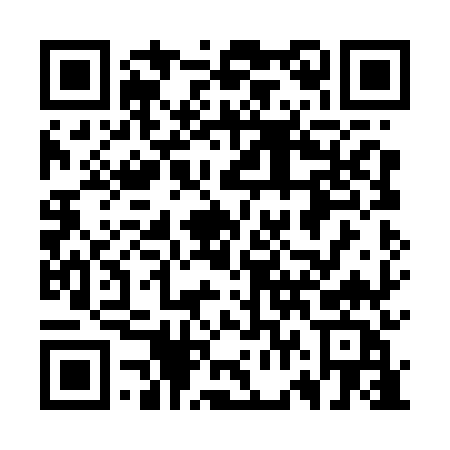 Prayer times for Zielonka Gorna, PolandWed 1 May 2024 - Fri 31 May 2024High Latitude Method: Angle Based RulePrayer Calculation Method: Muslim World LeagueAsar Calculation Method: HanafiPrayer times provided by https://www.salahtimes.comDateDayFajrSunriseDhuhrAsrMaghribIsha1Wed2:405:0512:285:357:5310:082Thu2:365:0312:285:367:5510:113Fri2:335:0112:285:377:5610:144Sat2:294:5912:285:387:5810:175Sun2:264:5712:285:397:5910:206Mon2:224:5612:285:408:0110:237Tue2:194:5412:285:418:0210:268Wed2:154:5212:285:418:0410:299Thu2:134:5112:285:428:0610:3210Fri2:134:4912:285:438:0710:3511Sat2:124:4812:285:448:0910:3612Sun2:114:4612:285:458:1010:3613Mon2:114:4512:285:468:1210:3714Tue2:104:4312:285:478:1310:3815Wed2:104:4212:285:488:1410:3816Thu2:094:4012:285:498:1610:3917Fri2:084:3912:285:498:1710:3918Sat2:084:3812:285:508:1910:4019Sun2:074:3612:285:518:2010:4120Mon2:074:3512:285:528:2210:4121Tue2:064:3412:285:538:2310:4222Wed2:064:3312:285:538:2410:4323Thu2:064:3112:285:548:2510:4324Fri2:054:3012:285:558:2710:4425Sat2:054:2912:285:568:2810:4426Sun2:054:2812:285:568:2910:4527Mon2:044:2712:295:578:3010:4628Tue2:044:2612:295:588:3210:4629Wed2:044:2512:295:598:3310:4730Thu2:034:2512:295:598:3410:4731Fri2:034:2412:296:008:3510:48